Gesuch um Dispensation vom Sportunterricht(das Gesuch ist an die Abteilungsleitung zu richten)Gesuchsteller/in:Name/Vorname: ……………………………………………………………………………………………………………………………………………….Adresse, PLZ/Ort: ……………………………………………………………………………………………………………………………………………..Klasse: …………………………………………… Name Ihrer Sportlehrperson: ………………………………………………………………….Ausbildungsbetrieb und Name Berufsbildner/in:………………………………………………………………………………………………………………………………………………………………………….
Ich beantrage die Dispensation für folgenden Zeitraum: ………………………………………………………………………………….Wenn sich das Gesuch auf medizinische Gründe bezieht: Bitte Arztzeugnis beilegen. Wenn Sie Leistungssport betreiben: Bitte die Bewerbung zur Talentförderung ausfüllen. Dieses Formular müssen Sie in diesem Fall nicht ausfüllen.Datum, Unterschrift Lernende/Lernender: ………………………………………………………………………………………………………Datum, Unterschrift Ausbildungsbetrieb: ………………………………………………………………………………………………………..Datum, Unterschrift gesetzliche/r Vertreter/in ……………………………………………………………………………………………….Entscheid der Abteilungsleitunggibb | eine Institution des Kantons Bern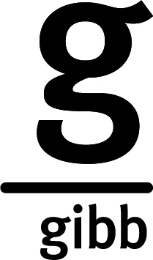   Das Gesuch ist bewilligtDas Gesuch ist nicht bewilligt Bemerkungen zur BewilligungBegründung der Ablehnung